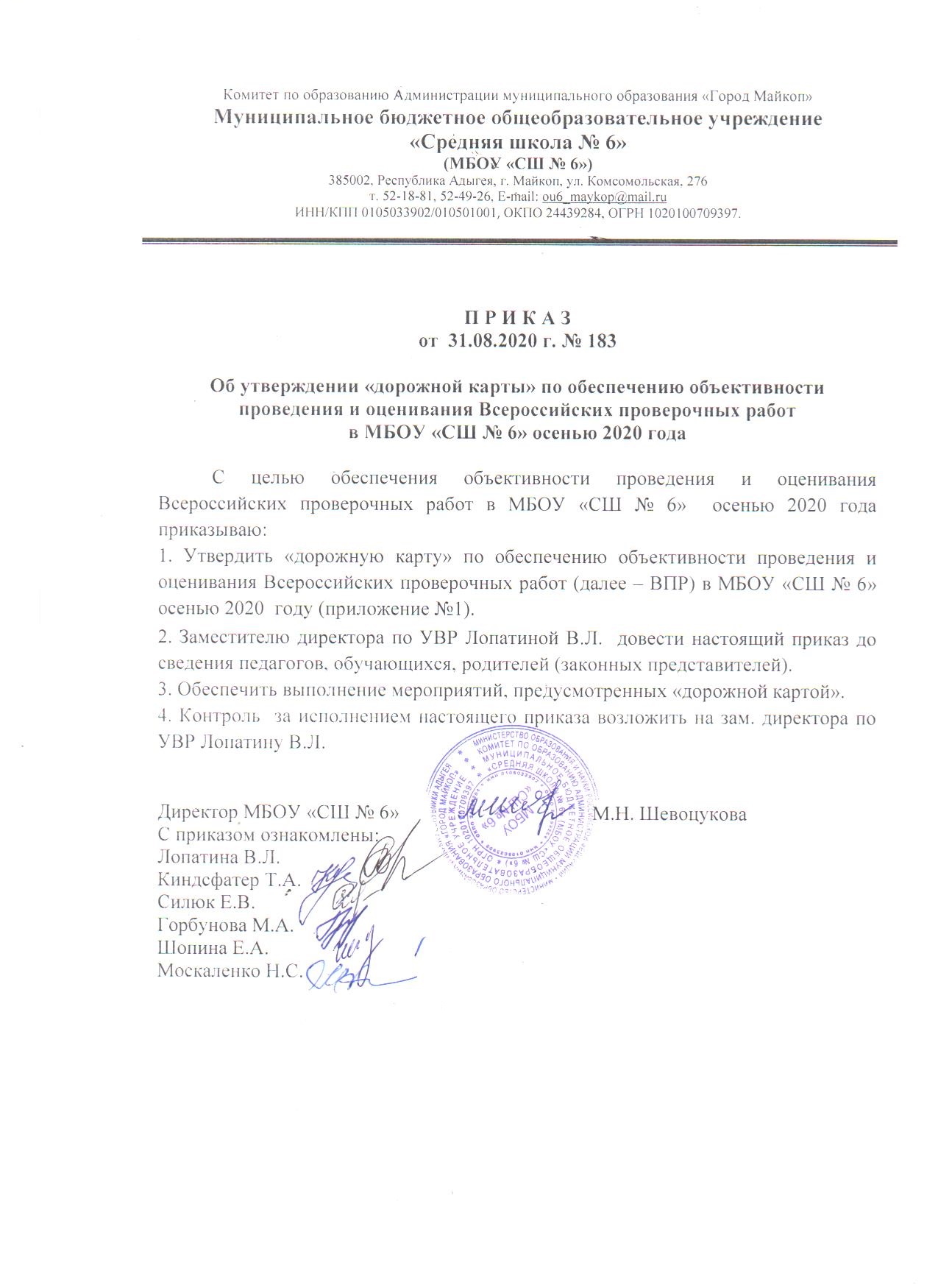 Приложение № 1 к приказу по МБОУ «СШ № 6» от 31.08.2020г. № 183«Дорожная карта»по обеспечению объективности проведения и оценивания Всероссийских проверочных работв МБОУ «СШ № 6» сенью 2020 года.№ п/пМЕРОПРИЯТИЯСРОКИОТВЕТСТВЕННЫЙ1.Размещение на официальном сайте школы информации об организации и участии в ВПР осенью 2020 г.Август-сентябрь 2020г.Шопина Е.А.2.Информационно-разъяснительная работа с участниками образовательных отношений об организации и участии в ВПР в ходе совещаний, собраний, классных часов, консультаций и т.д.Сентябрь-октябрь 2020г.Лопатина В.Л. Классные руководители3.Оформление в МБОУ «СШ № 6» информационных стендов по вопросам ВПР.В течение учебного годаЛопатина В.Л.Жданова Е.А.4.Издание приказа о назначении школьного  координатора ВПР.Август 2020г.Шевоцукова М.Н.5.Издание приказов по школе об участии в проведении ВПР с указанием сроков, мест, организаторов, ответственных лиц, состава комиссии по проверке работ, мерах обеспечения информационной безопасности.В соответствии с графиком проведения ВПРЛопатина В.Л.6.Своевременное доведение до учителей  приказов и инструктивных документов Минпросвещения РФ, Рособрнадзора, Минобра РА, Комитета по образованию по проведению ВПР осенью 2020 г.В течение учебного годаЛопатина В.Л.7.Ознакомление педагогических работников, привлекаемых к ВПР, под роспись о персональной ответственности за обеспечение объективности результатов ВПР. За 10 дней до начала проведения ВПРЛопатина В.Л.8.Корректировка рабочих программ по предметам с учетом проблемных зон и результатов ВПР осени 2020г.Октябрь-ноябрь 2020 г. Лопатина В.Л.Киндсфатер Т.А.Силюк Е.В.9.Организация психолого-педагогического сопровождения обучающихся при подготовке к ВПР.В течение учебного годаБегдаш Е.А.10.Проведение дистанционных  классных родительских собраний по вопросам подготовки и участия в ВПР осенью 2020г.Сентябрь 2020г.Классные руководители11.Работа с родителями (законными представителями), желающими выступать в качестве общественных наблюдателей при проведении ВПР.Сентябрь 2020 г.Лопатина В.Л.12.Организация участия школы в процедуре ВПР  осенью 2020 г.В соответствии с графиком проведение ВПРЛопатина В.Л.13.Анализ результатов ВПР обучающихся  школы осени 2020г. на педагогическом совете.ноябрь 2020г.Лопатина В.Л.Киндсфатер Т.А.Силюк Е.В.